Amt für Migration	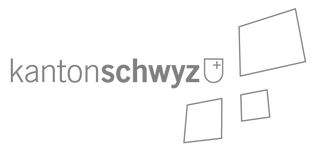 PassbüroVollmacht zur Abholung von AusweisenDiese Vollmacht ist vollständig ausgefüllt und unterzeichnet im Passbüro des Kantons Schwyz vorzulegen bzw. abzugeben.Hiermit erteile ichName		Vorname		Geburtsdatum		Adresse		Telefon (tagsüber)		die Vollmacht anName		Vorname		Geburtsdatum		Adresse		Telefon (tagsüber)			meinen Pass	meine Identitätskarte	mein Kombi (Pass und Identitätskarte)im Passbüro des Kantons Schwyz abzuholen. Die alten Ausweise sind mitzubringen. Bei Verlust derselben sind polizeiliche Verlustanzeigen vorzulegen. Die bevollmächtigte Person muss sich mit einem amtlichen Dokument ausweisen können.Ort, Datum		UnterschriftVollmachtgeber/in		